State of Kansas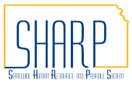 WorkCenter Query:  WAR AXDStatewide Human Resource and Payroll SystemDate Created8/1/2022Version1.0SecuritySHARPKS_HR_WORKCENTER_USERKS_PAYROLL_WORKCENTER_USER KS_TL_WORKCENTER_USER PurposeThis query is to be ran after the final pay period for the year has been ran.  This will show you all employees that are enrolled in the KPERS plan AXD.  These employees all need to be moved plan AC, effective the first pay period of the new year.  1.3 Digit DeptIDPay Period End Date for the last pay day in the calendar yearView Results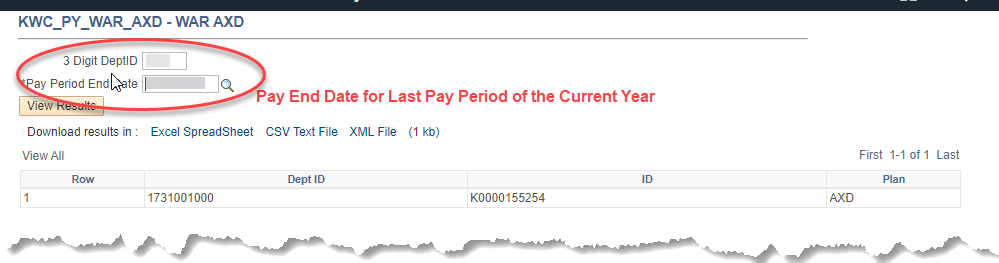 2.If there are employees who show on the query results, the employee needs to be moved to Plan AC, effective the beginning of the next calendar year.